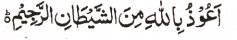 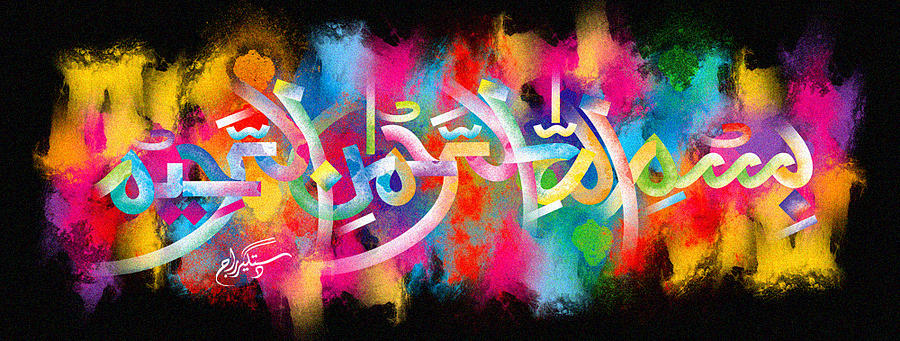 Leaves from the Stem of a Mooli Form the Name of Allah 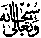 The Exclusive Islamic Miracle Photographs of Dr Umar Elahi AzamTuesday 22nd December 2015Manchester, UKIntroductionThis is the first time such a Miracle has been observed!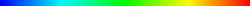 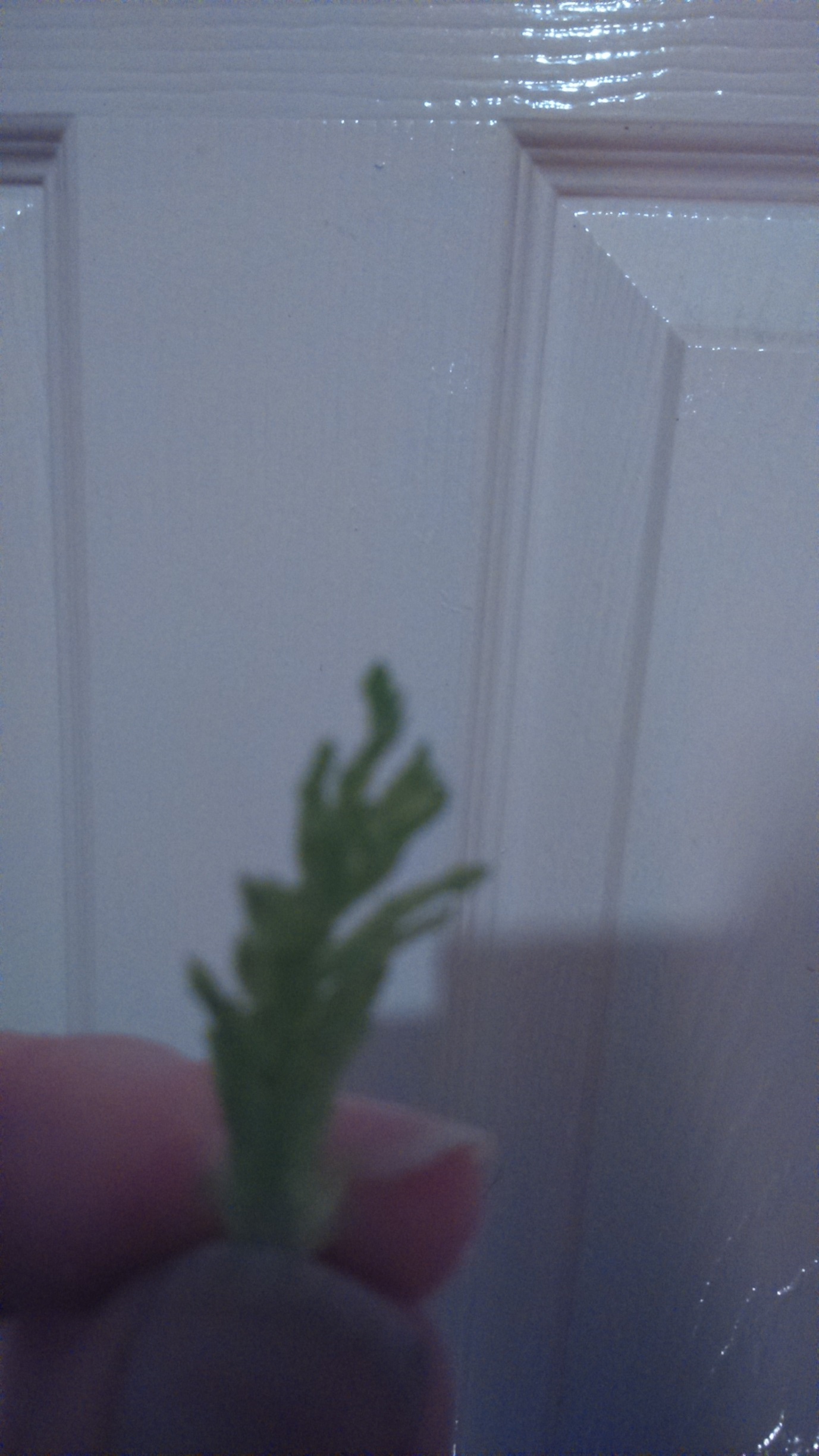 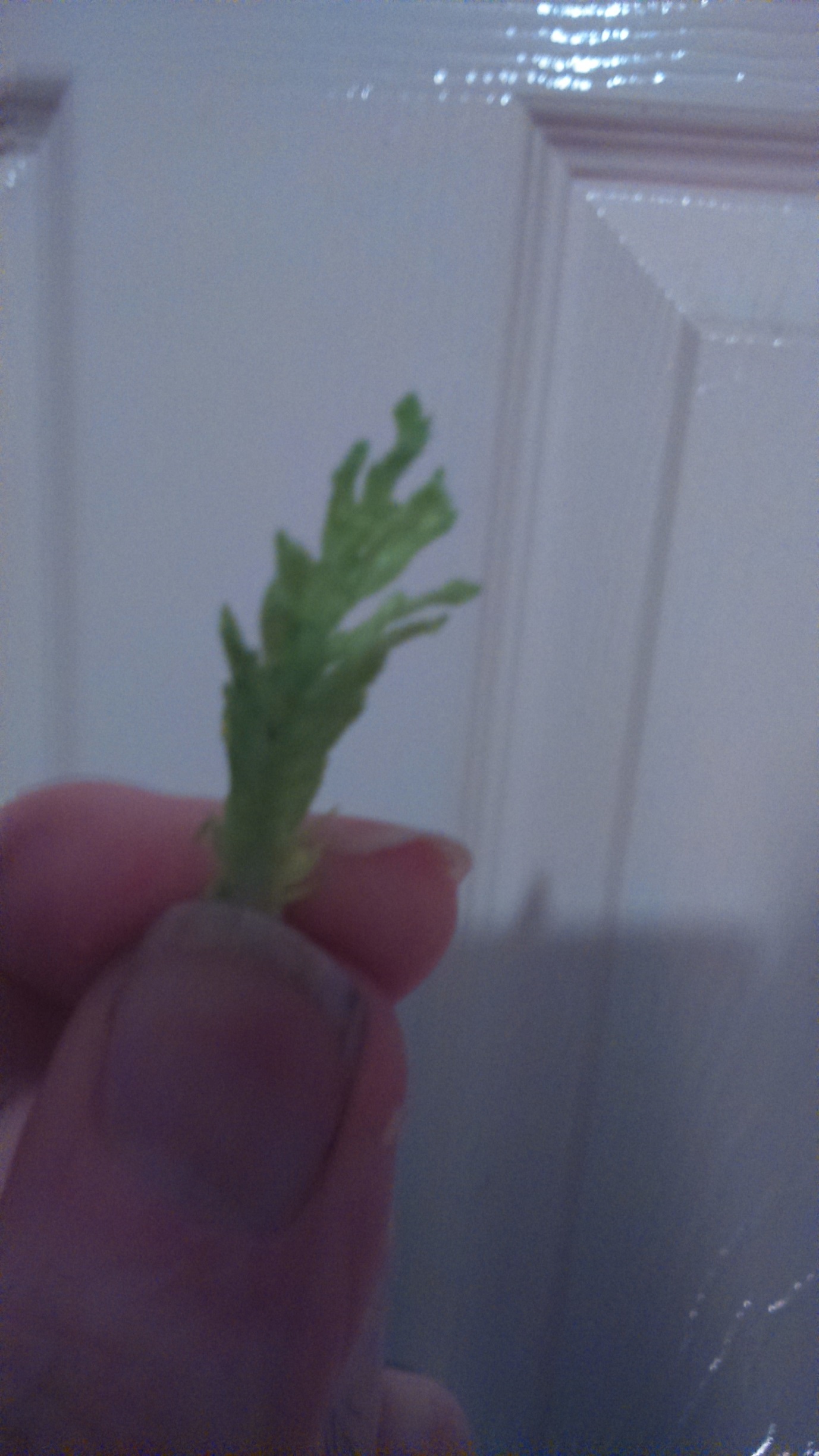 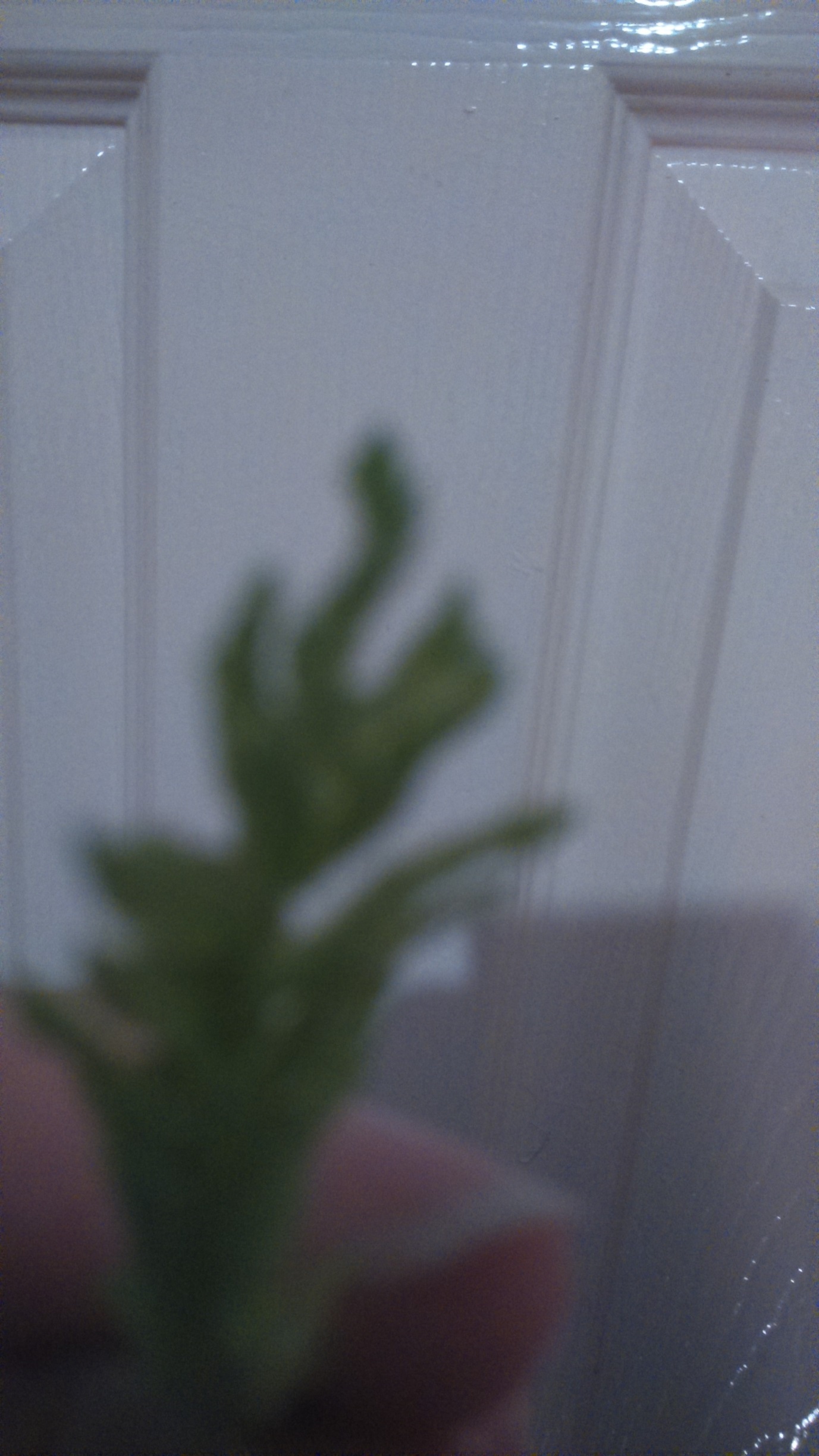 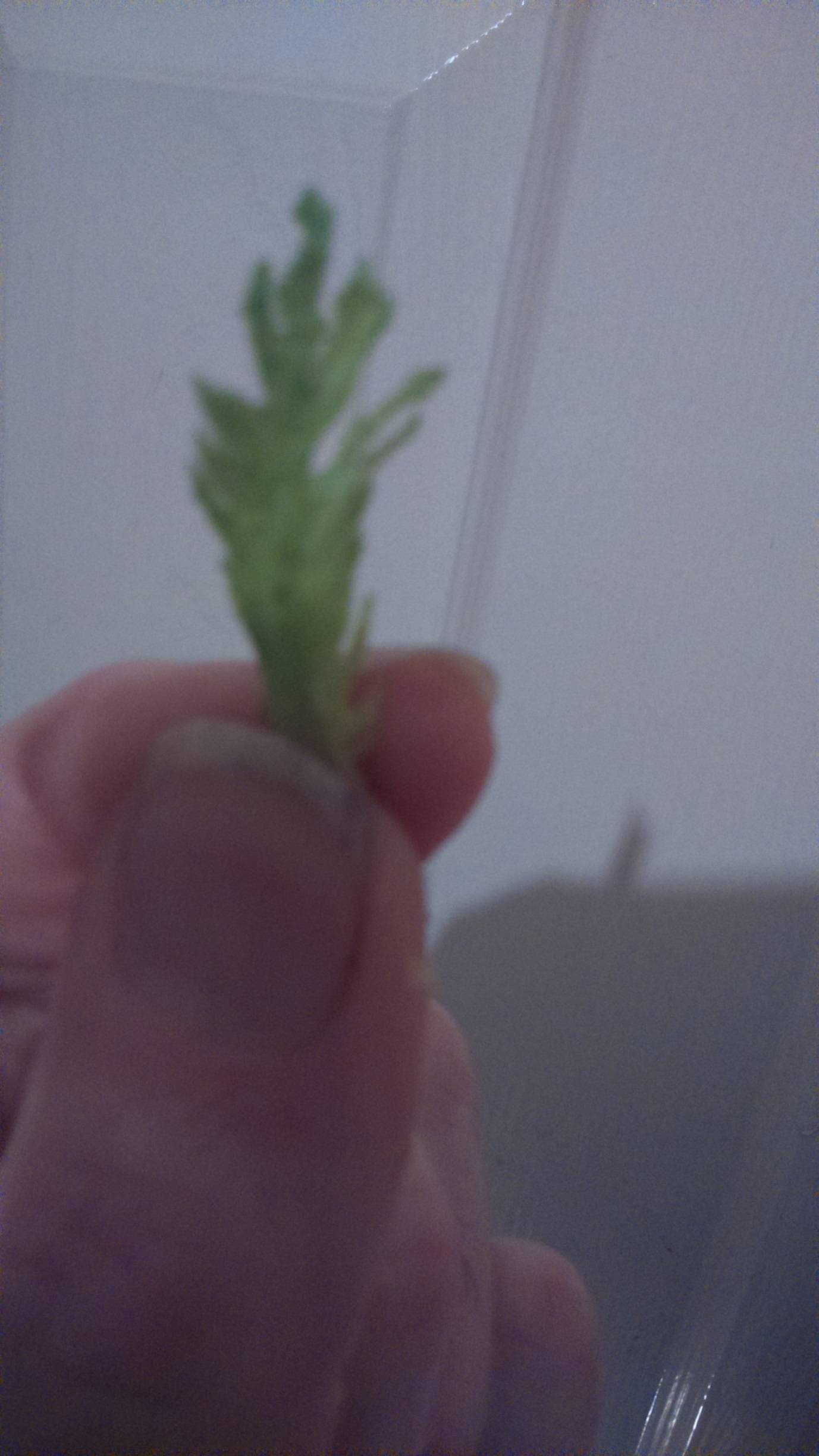 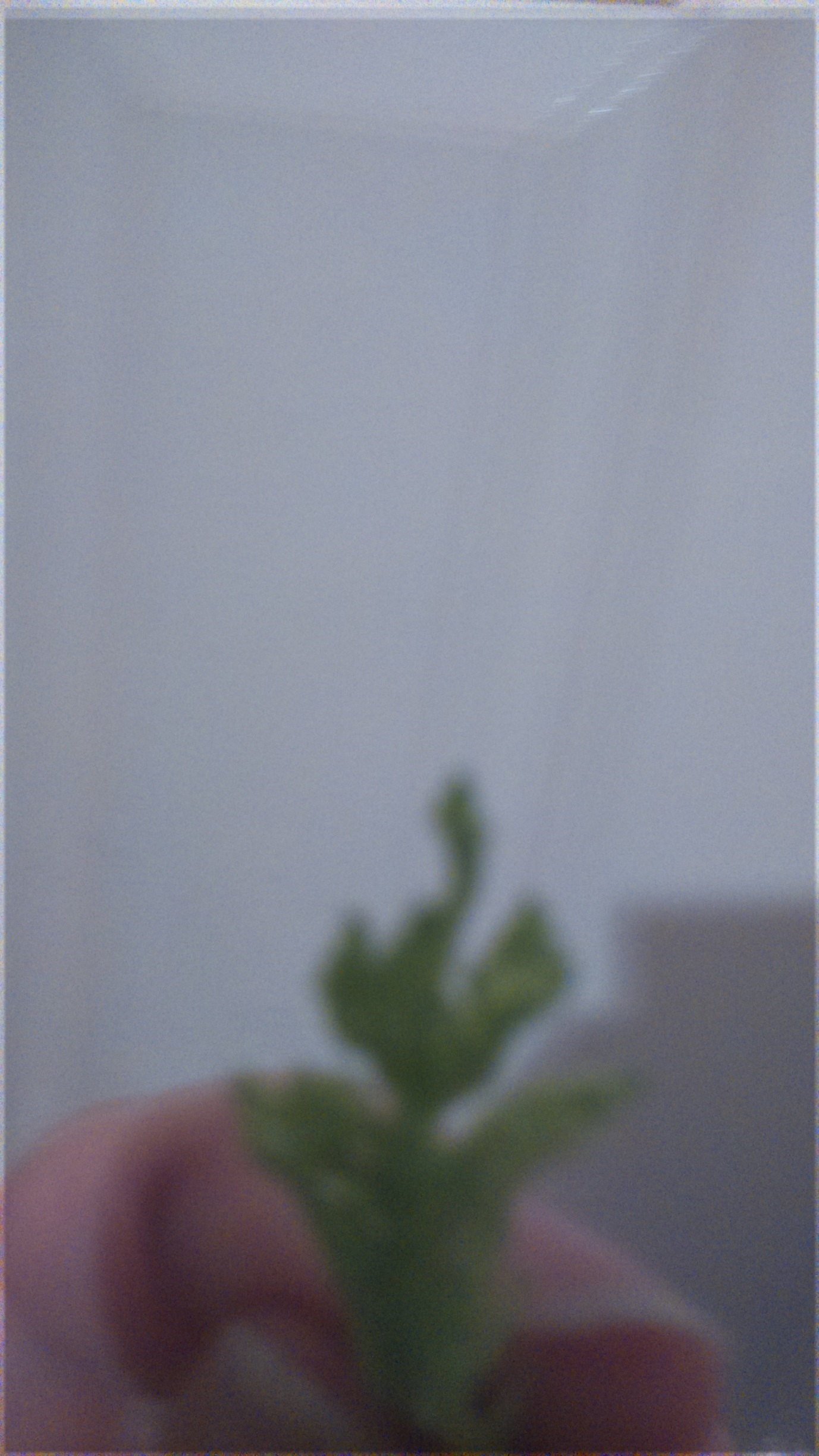 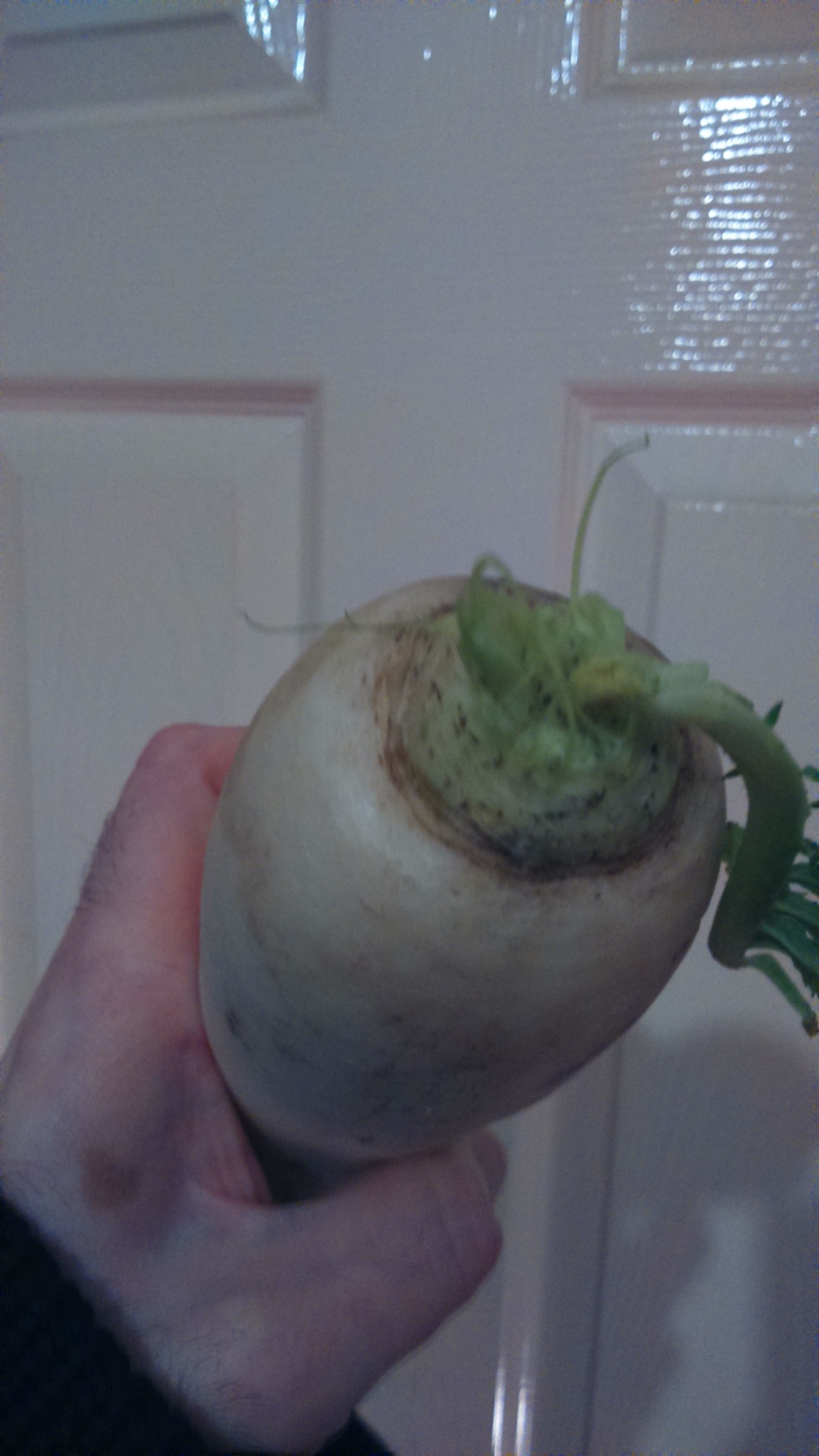 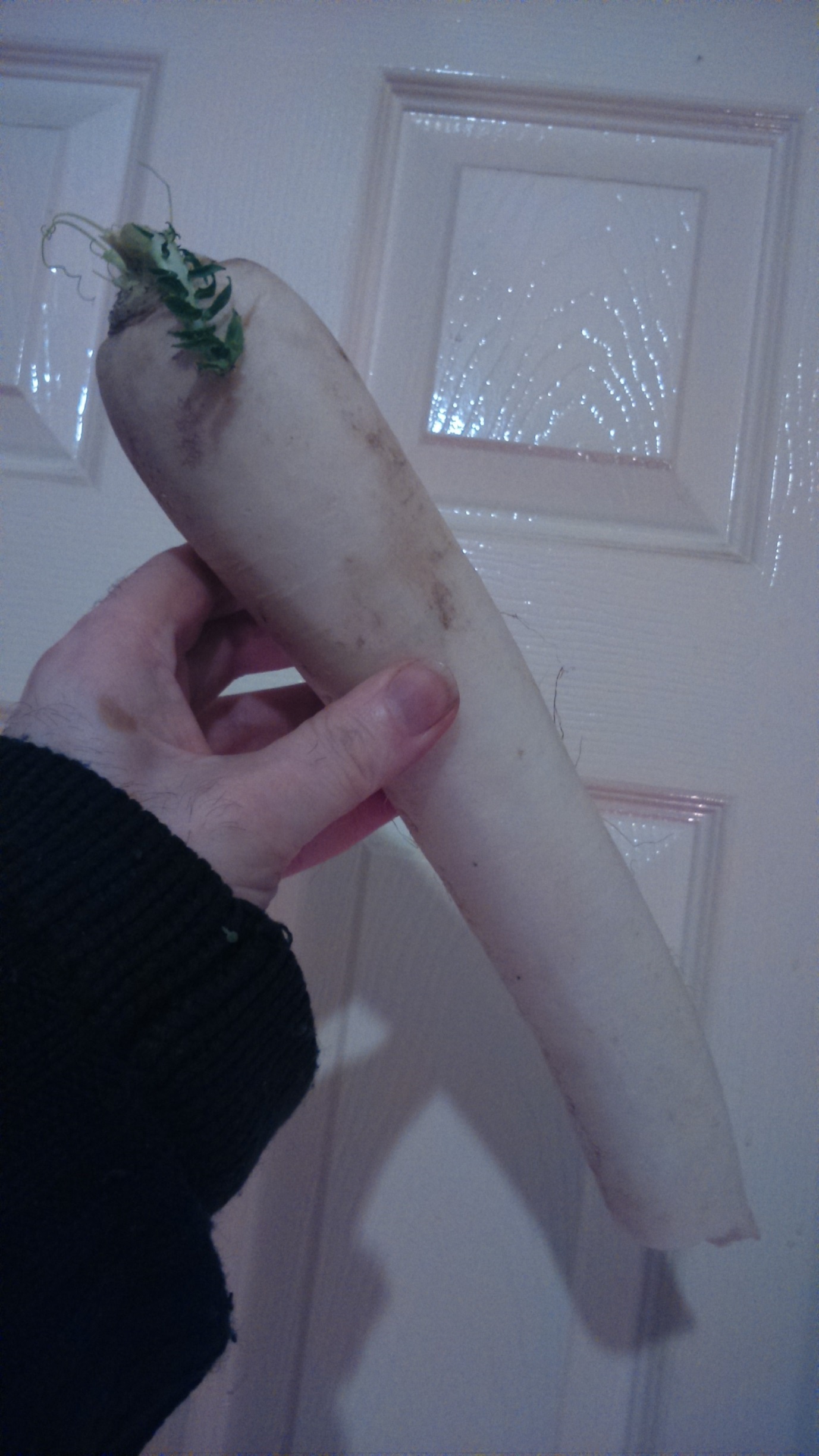 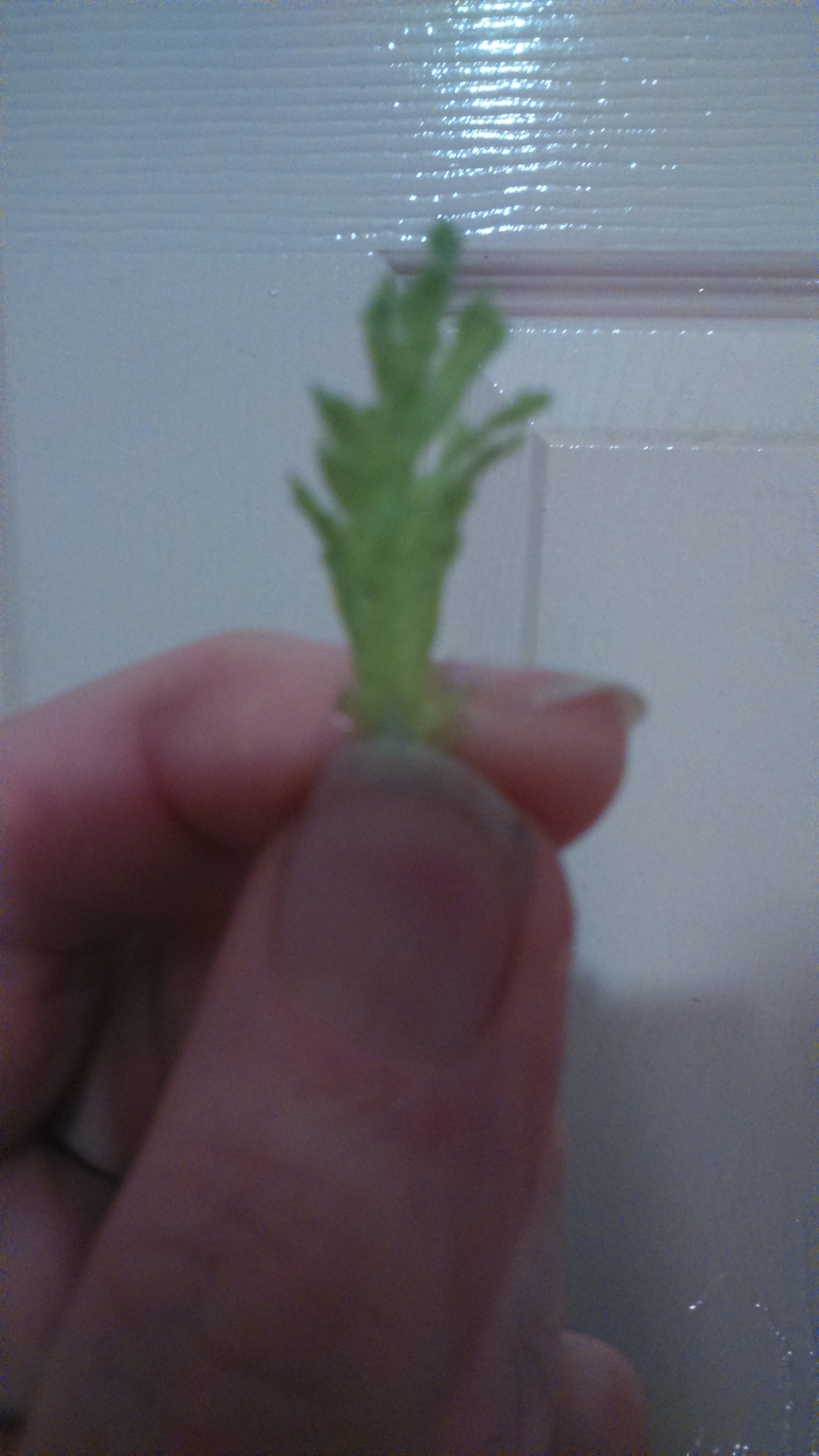 